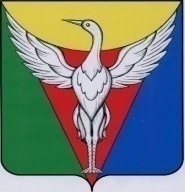 АДМИНИСТРАЦИЯ ЛЫСКОВСКОГО  СЕЛЬСКОГО ПОСЕЛЕНИЯОКТЯБРЬСКОГО МУНИЦИПАЛЬНОГО РАЙОНАЧЕЛЯБИНСКОЙ ОБЛАСТИРАСПОРЯЖЕНИЕ    от  21.12.2022 г.         №  71-р                                                                            		Об утверждении Порядка ведения Перечня объектов контроля и об утверждении  Перечня объектов муниципального контроля в сфере благоустройства на территории Лысковского сельского поселенияВ соответствии с Федеральным законом от 31.07.2020г. № 248-ФЗ                           «О государственном контроле (надзоре) и муниципальном контроле в Российской Федерации», Федеральным законом от 11.06.2021г. № 170-ФЗ  «О внесении изменений в отдельные законодательные акты Российской Федерации в связи с принятием Федерального закона «О государственном контроле (надзоре) и муниципальном контроле в Российской Федерации», Уставом Лысковского сельского поселения, Решением Совета депутатов Лысковского сельского поселения  № 34 от 27.08.2021 г. «Об утверждении Положения о муниципальном контроле в сфере благоустройства на территории Лысковского сельского поселения Октябрьского муниципального района»  администрация Лысковского сельского поселения:   1.  Утверждает Порядок ведения  Перечня объектов муниципального  контроля в сфере благоустройства на территории  Лысковского сельского поселения  (приложение 1).2. Утверждает Перечень объектов муниципального контроля в сфере благоустройства на территории Лысковского сельского поселения  (приложение 2).2. Разместить настоящее распоряжение на официальном сайте администрации Лысковского сельского поселения  в сети «Интернет».3. Настоящее распоряжение вступает в силу со дня подписания.Глава Лысковского сельского поселения                                                Оплетаев В.И.Приложение 1 к распоряжению администрации Никольского муниципального района  от 21.12.2022г. №  71-рПорядокведения  Перечня объектов муниципального  контроля в сфере благоустройства  на территории  Лысковского сельского поселения1.	Настоящий порядок разработан в целях осуществления учета объектов муниципального контроля (надзора) в сфере благоустройства и сведений о них (далее – объекты контроля).2.	Учет объектов контроля (надзора) и сведений о них осуществляется специалистами администрации Лысковского сельского поселения путем ведения Перечня объектов контроля  (далее – Перечень).3.	Перечень  содержит следующую информацию:а) наименование контролируемого лица (для юридического лица – полное наименование, для индивидуального предпринимателя, гражданина - фамилия, имя и отчество (при наличии), вид деятельности в соответствии с Общероссийским классификатором видов экономической деятельности;б) идентификационный номер налогоплательщика;в) наименование объекта контроля;г) место нахождения объекта контроля.4.	Включение объектов контроля в Перечень осуществляется для юридических лиц и индивидуальных предпринимателей после включения юридического лица или индивидуального предпринимателя в Единый государственный реестр юридических лиц (ЕГРЮЛ) или в Единый государственный реестр индивидуальных предпринимателей (ЕГРИП), для физических лиц после регистрации права на земельный участок или объект недвижимости на территории Лысковского сельского поселения (ЕГРН). В соответствии с Положением о муниципальном контроле в сфере благоустройства, утвержденным решением Совета депутатов Лысковского сельского поселения от 27.08.2021 г. № 34, система управления рисками при осуществлении муниципального контроля в сфере благоустройства на территории Лысковского сельского поселения не применяется, и категории риска объектам контроля не присваиваются. 5.	Основанием для изменения информации в Перечне, в том числе исключения объектов контроля из Перечня, является изменение сведений в ЕГРЮЛ, ЕГРИП, ЕГРН.6.	Включение объектов контроля в Перечень, изменение информации в Перечне, в том числе исключение объектов контроля из Перечня, осуществляется специалистами  администрации Лысковского сельского поселения  в течение 10 рабочих дней со дня наступления оснований, указанных в пунктах 4 и 5 настоящего Порядка. 7.	Перечень объектов контроля размещают на официальном сайте администрации Лысковского сельского поселения в информационно-телекоммуникационной сети «Интернет», с учетом требований законодательства Российской Федерации о государственной и иной охраняемой законом тайне, а также законодательства Российской Федерации о персональных данных, и поддерживают в актуальном состоянии, путем внесения изменений не реже одного  раза в год или по мере необходимости.8.	При сборе, обработке, анализе и учете сведений об объектах контроля для целей их учета специалисты администрации Лысковского сельского поселения используют информацию, представляемую им в соответствии с нормативными правовыми актами, информацию, получаемую в рамках межведомственного взаимодействия, а также общедоступную информацию.9.	При осуществлении учета объектов контроля и сведений о них на контролируемых лиц не может возлагаться обязанность по представлению сведений и документов, если иное не предусмотрено федеральными законами, а также, если соответствующие сведения и документы содержатся в государственных или муниципальных информационных ресурсах.